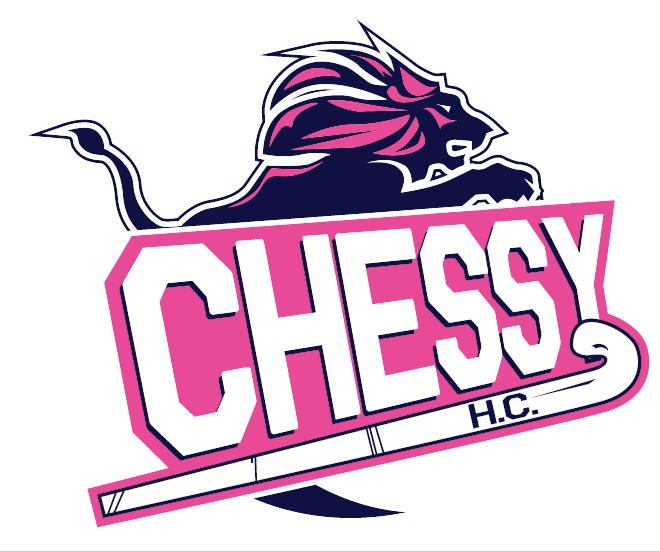 Document de désaffiliationObligatoire pour toute demande de désaffiliationJe soussigné(e), (NOM et Prénom) 	né(e) le  ..  / ..  /….     souhaite me désaffilier du club Chessy Hockey Club (322)dans lequel j’ai évolué durant la saison 2016-2017Pour que la demande puisse être validée (et sans frais) par le club, ce courrier,complété et signé, doit être renvoyé (format électronique OK) au secrétariat duClub, soit à l’adresse secretariat@chessy-hc.be avant le 30/06/2017	
  L’envoi à la LFH par envoi recommandé (uniquement entre le 1er et le 30 juin) estfacultatif mais n’est pas nécessaire pour que Chessy H.C procède à la désaffiliation dès lors que le courrier (mail) aura été envoyé dans les temps au secrétariat.N° de Téléphone : Adresse E-mail : Raisons de la désaffiliation (facultatif) :Date et signature (du parent pour l’enfant).Chessy H. C /Courrier : chemin de la prairie 39, 7830 Hellebecq/  secretariat@chessy-hc.be / Tel. Info 0473 328148 Ligue Francophone de Hockey